Published in CAI’s Common Ground January February 2021 Edition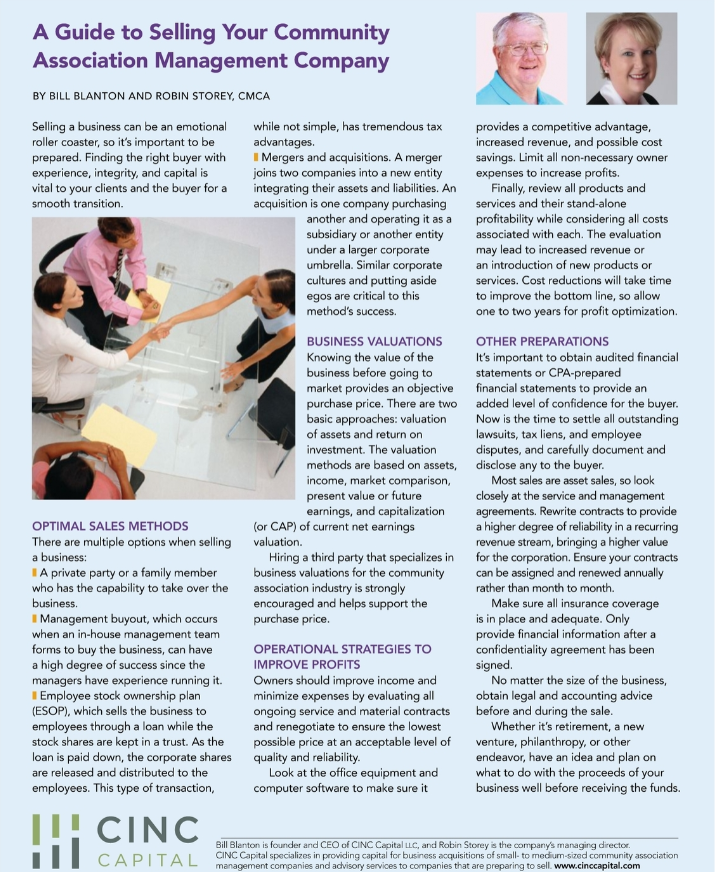 